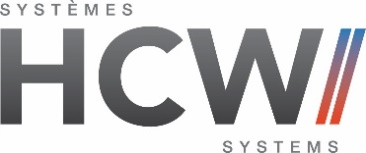 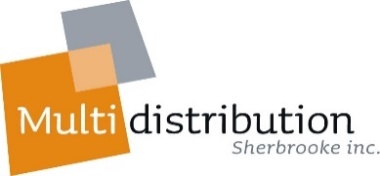 745 Rue Longpré Sherbrooke, QCJ1G 4S8Phone : (819) 566-9444 Phone : (866) 904-9444 Fax.  :   (819) 340-8735 Service CallHCW/MACON/PHNIX   Date :   Customer :  Phone (home) :   Address : Phone (office) :   City                        Phone (cell.)    Province :  C.P. : Dealer :  Phone : Contact : Fax. : Model number : Pool size : 
In Ground            Above ground  Serial number :   Installation date:  Break down date : Note :First issue checks were made by retailer             yes       no       Note : Detailed reason for service call  : Important !!!Attach proof of purchase of your customer provide the information requested below and return by fax (819-340-8735) or by email  julie.gauthier@multidistribution.ca Important to be completed!!!Should any information be omitted, the form will be returned to you therefore causing repair delays.Multi Distribution UseWarranty approved :         Date : Note : ____________________________________________________________________________